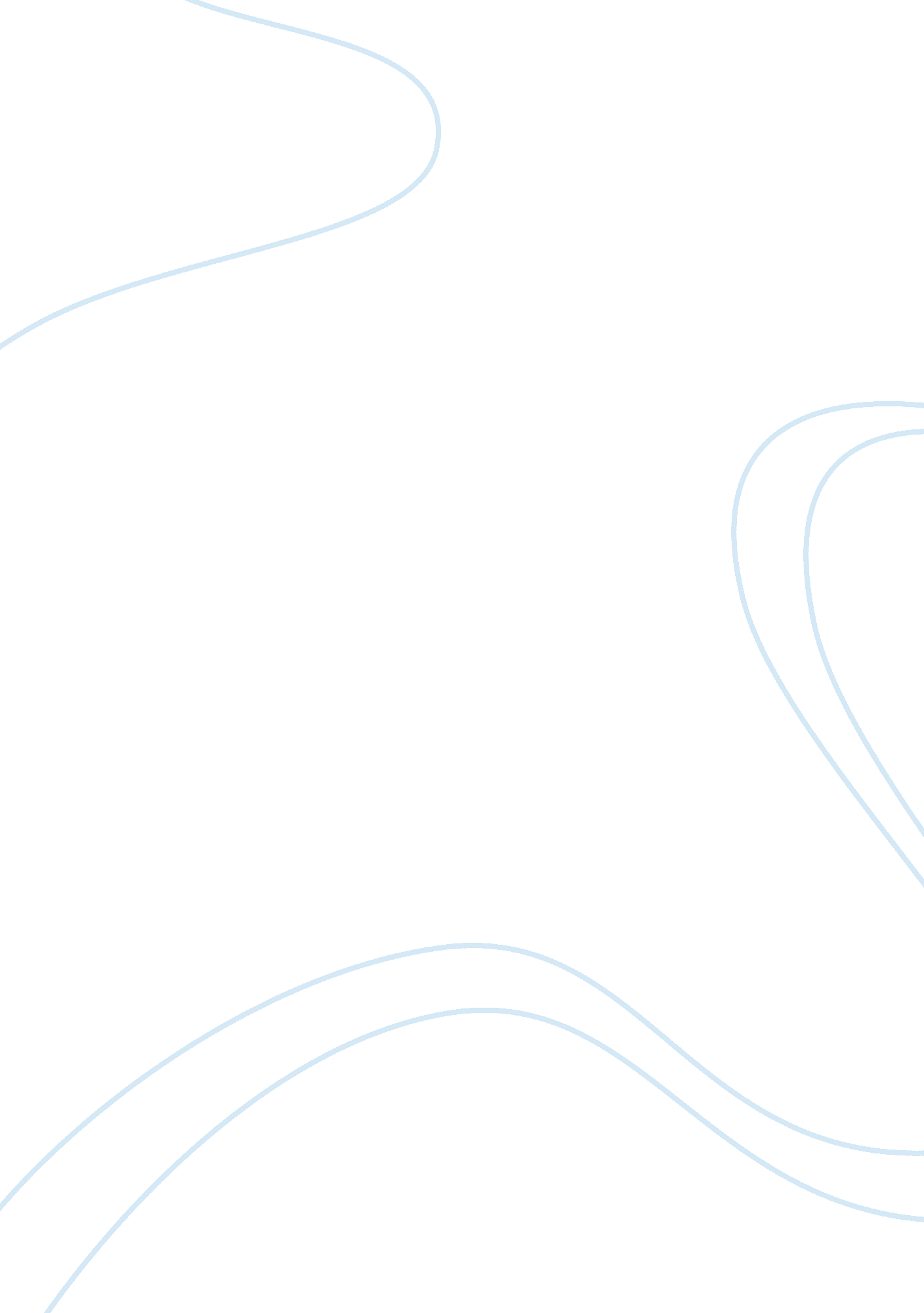 A good beginning makes a good ending essay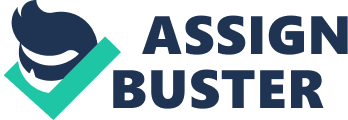 A Good Beginning Makes a Good Ending It`s always interesting to begin something new. And if the beginning is good, the end may also be good. If we think of such a problem as “ choosing a profession”, we must know everything about this or that profession. This may be done by going to the library and by reading widely; also by talking to adults who know much about this profession. I also need to think about how well I can do what I would like to do. Perhaps the best way to prepare for any job is to get a good education – to do well at school and university, and to learn all I can outside of them. Jobs change and new ones are constantly appearing. By reading and talking to people we`ll learn what great opportunities there will be for us. If a school leaver wants to get a higher education, the best way to it is through particular work. Most school leavers will work a few years at a factory or plant before entering the University. They will have time to think over their decisions and they a good knowledge of life. Life of Youth in Ukraine Youth is the future of our country. Are all young people alike? Of course, not. But they have got similar problems. They want to go their own way, have their own style of clothes, even their own language – youth slang. They want to be independent from their parents and teachers. But they don`t know how to do that. Often parents are too busy earning money for bringing up and educating their children. They can`t give their children attention and understanding. That`s why teenagers easily come under the influence of other people. They find idols among famous singers, sportsmen, actors and politicians. They try to copy them blindly from hairstyles and clothes to bad habits as smoking and even drugs. Young people are crazy about music. They organize their own fan clubs. But a lot of them are talented, creative. Young people dream of highly-paid jobs, of better life. They are interested in studying foreign languages and have excellent computer-cooperating skills. Some of them are interested in politics. Many youth clubs and organizations are founded, they unit young people to according to their interests. So it is very important for us to make the right choice of profession. I think that one of the most difficult things is to plan one`s own future. But a person may suppose what he or she would like to do in near future. Lately all more students go to work. Someone wants to purchase experience on speciality, which is very valued in large companies, someone simply need money; someone begins to earn additionally already from the first course, someone begins to think about work nearer to completion of university. Combination of studies with work allows a student to provide itself materially, to help parents, assists development of responsibility, independence and creativity, possibility of professional height appears. However there are minuses: insufficient level of knowledge because there is small time on studies, large loading which harms. Against attempts to begin to work during teaching, as a rule, fear comes forward that it will not be succeeded to combine studies with work. But there is practice of free visit in some institutes of higher, when working students occupy on an individual plan. In the cases when free visit in the institute of higher not foreseen, some teachers however go to meeting to the working students. To the students which study on an evening or extra-mural separations, it is simpler to find job, which would not interfere with attendance of employments and coincided with the chart of studies. To the “ diaries” it doing is difficult, the more so for them chart of studies not always regular. As a rule, work for students does not suppose a chart on a complete working day, and in this case his value goes down for an employer. To promote her, it is possible to offer compromise variants, such as a piece-rate pay of labour (let an employer feel that pays exactly so much, how many you did in this month) or suggestion to take away part of work on a house. It is possible to try work with a free or by turn chart (salespeople-consultants, waiters, operators of databases, controllers on. In accordance with Labour code of Ukraine the students of institutes of higher, combining teaching with work, have a right on educational vacation. Thus after a studying employee his middle salary is saved. But it is needed to have because of, that far not always this law is supported by an employer. If you worked out considerable time, what Your company engages in interesting you, you showed oneself as a successful employee, and an employer is ready to offer an increase on service, means sense to be thoughtful about passing to the in absentia form of teaching. Certainly, here will be to give up more serious diploma, got upon termination of daily separation, but this choice depends on a concrete situation and personal aspirations. A choice is always after you: you can either submerge in studies and to go out from an university with a red diploma or give the most of the time and forces to work, purchasing practical the same. It is not needed to forget that knowledge are only one of factors, qualificatory success: very much a great deal depends on the personal internals, talent and luck. Problems of Unemployment of Young People I think that the problem of youth employment is very actual and must be solved as quick as possible. Most of young people in Ukraine nowadays get higher education chiefly because it is very popular now. They all go to institutes or universities and even academies. But the quality of education nowadays leaves much to be desired. As a result the country will have a lot of specialists especially doctors, managers and lowers. But their quality will be very low. It is one problem. The other problem is that of finding working places for such a great number of specialists. The Government should do something about this problem. Creating those places for young people is the burning question now. There must be a lot of new plants, factories, hospitals and other enterprises to give jobs to all the graduates. But there is one more problem when people who leave one or institutions are not satisfied with the working conditions and work as other specialists. As a result they have only their diplomas but they do not work according to their professions. And it is also very bad. The government should provide good working conditions for some spheres, which are not popular (for example give more money and so on). In Russia young people are still a little suppressed, they have complexes but abroad the life is quite different. Young people begin to work very early from the point of view of age, get more and more experience out of their work and have more possibilities to realize themselves. 